Linear Graphs – will have a straight lineWhen the change in the input (x) is constant and the change in the output (y) is constant.We see this in a table where the x and y values go up in a constant mannerWe see this in a graph that has a straight line Table with Constant Values				Graph with a Straight Line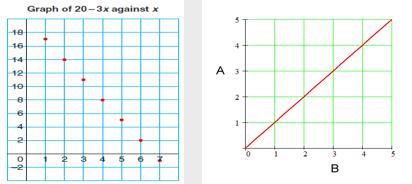 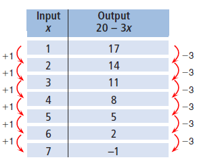     Discrete Data Points              vs.         Continuous DataDiscrete Data PointsOnly a fixed (finite) # of values is possible and the values can’t be subdivided into parts.DO NOT connect the points on a graphExamples:# of books sold – can’t have parts of books# of people in class – can’t have parts of peopleContinuous DataThe values can be ANY value within the X and Y range on the graphDO connect the points on a graphExamples:Height of students – can be a range of values divided into points (1.82 m, 2.07 m, etc…)Time to complete classwork – can be broken down into parts of an hour…Creating a Table of ValuesThe input (x) information is plotted on the horizontal axis. (independent variable)The output (y) information is plotted on the vertical axis. (dependent variable)Choose a variable for each axis (not necessarily x and y)  relate this to what the label is on each axis.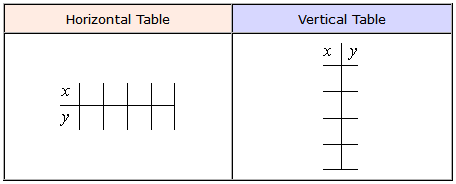 Using a Graph to Create Table of Values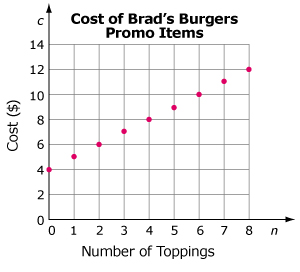 Example 1n represents the number of topping. (independent variable)c represents the cost ($)(dependent variable)What is the cost of Brad’s Burgers with no toppings?  $4How much is a Brad’s Burgers with 4 toppings? $8How much for a burger with 7 topping? $11How many topping for $7? 3Make a table of values for zero to five toppingsExample 2Make  table of values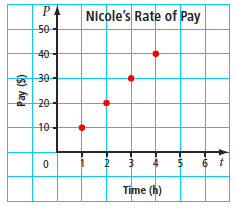 Describe the pattern.Each hour you multiply by $10What is Nicole’s hourly rate of pay?Is it possible to have points between the ones on the graph?	Yes, Nicole could work 2.5 hours (2 hours 30 minutes)Example 3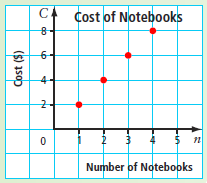 Make  table of values Describe the patterneach notebook is $2What is the cost per notebook?Is it possible to have points between the ones on the graph?No, you cannot buy half or part of a notebook.Using an Equation to Create Table of ValuesExample 1Consider the relation: y is related to 20 – 3x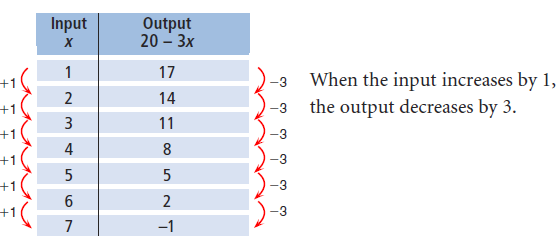 When x = 1 (input), what is y = ? (output)Substitute 1 into 20 – 3x  	20 – 3(1)         = 20 – 3      y = 17When x = 2 (input), what is y = ? (output)     y = 14When x = 3 (input), what is y = ? (output)     y = 11Example 2Kelowna Pizza charges $11 for a medium cheese pizza, plus $2 for each topping.  Write an equation that relates cost (c) to the number of toppings (n).Hint: c = 11 + 2n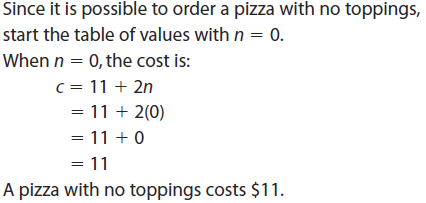 b) Use the equation to create a table of values.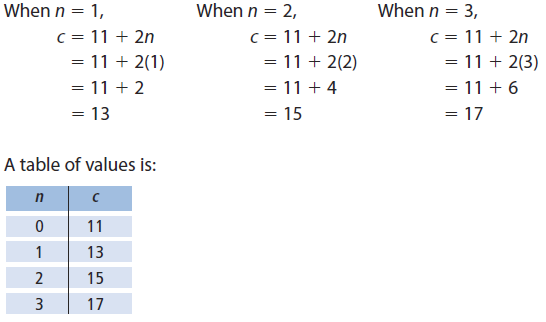 What is the cost of the pizza with 5 toppings?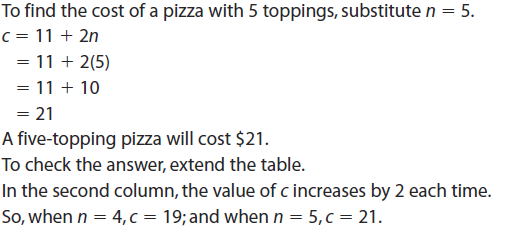 How many toppings are on a pizza that costs $27?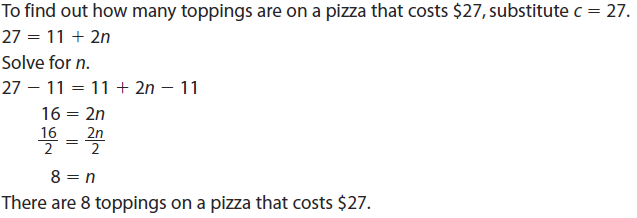 nC041526374859n012345C456789tP110220330440nC12243648